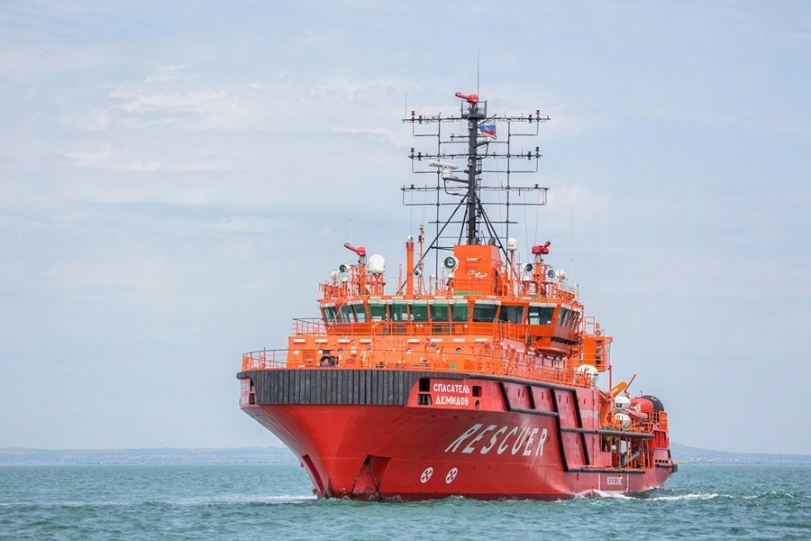 ФЕДЕРАЛЬНОЕ ГОСУДАРСТВЕННОЕ БЮДЖЕТНОЕ УЧРЕЖДЕНИЕ «МОРСКАЯ СПАСАТЕЛЬНАЯ СЛУЖБА» (ФГБУ «МОРСПАССЛУЖБА») Азово-Черноморский филиал353901, г. Новороссийск, ул. Портовая, 7 Телефон отдела кадров 8(8617)60-47-05Азово-Черноморскому филиалу ФГБУ «Морская спасательная служба» (далее Филиал) подведомственен Федеральному агентству морского и речного транспорта министерства транспорта России и является одним из самых крупных профессиональных служб региона, занимающихся аварийно- спасательной, поисково-спасательной деятельностью и ликвидацией последствий бедствий и катастроф на море, а так же специализируется на судоремонте судов Филиала и сторонних организаций.Требуются выпускники для трудоустройства по следующим специальностям:Судокорпусник – ремонтник 3,4 разряд;Слесарь-судоремонтник 2-6 разряд;Токарь 5 разряд;Электромонтажник судовой 4,5 разряд. График работы: Полный рабочий день;Рабочее время: с 08:00 по 17:00;Предоставление жилья при переезде. Тип жилья: Общежитие. Возможна компенсация расходов по найму жилья;Официальное трудоустройство;Выплата заработной платы дважды в месяц;Гарантии и компенсации согласно Коллективного договора;Поощрение за добросовестный труд.